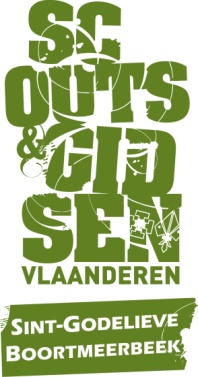 Met deze individuele steekkaart geven ouders jaarlijks aan de takleiding alle noodzakelijke inlichtingen over hun kind(eren) aangesloten bij een plaatselijke groep van Scouts en Gidsen Vlaanderen. Deze informatie draagt bij aan een veilige en persoonlijke begeleiding van alle leden en wordt vertrouwelijk behandeld door de leidingsploeg. Wanneer er wijzigingen zijn in deze gegevens is het belangrijk om deze te allen tijde aan de leiding door te geven.Het is noodzakelijk om deze steekkaart op te maken voor iedereen actief in Scouts en Gidsen Vlaanderen binnen de drie eerste weken van het lidmaatschap en te laten handtekenen door de ouders of voogd van alle leden.Jaarlijks binnen de eerste drie maanden van elk nieuw werkjaar opnieuw na te kijken.Bij de overgang naar een oudere leeftijdstak wordt een nieuwe steekkaart opgemaakt.Het is raadzaam deze steekkaart voor elk kamp samen met de ouders na te kijken.Leid(st)ers kunnen hun eigen gegevens op deze steekkaart zelf invullen en ondertekenen indien meerderjarigeventueel naam van verblijfsinstelling:…………………………………………………………………………………………gsm van vader, moeder of voogd: ………………………………………………………………………………………………gsm van vader, moeder of voogd: ………………………………………………………………………………………………e-mail van vader, moeder of voogd: ……………………………………………………………………………………………wie contacteren als de ouders niet bereikbaar zijn (zoals op kinderpas -12 jarigen)naam: ………………………………………………………………………………………………………………………………………………telefoon/gsm: …………………………………………………………………………………………………………………………………broers of zussen in dezelfde groep?naam: …………………………………………………………………………………………………… tak: …………………………………naam: …………………………………………………………………………………………………… tak: …………………………………naam: …………………………………………………………………………………………………… tak: …………………………………eventueel belangrijke afspraken vanuit de gezinssituatie (vb. regeling echtscheiding) :………………………………………………………………………………………………………………………………………………………………………………………………………………………………………………………………………………………………………………………………………………………………………………………………………………………………………………………………………zaken om rekening mee te houden bij organisatie van activiteitenonze zoon of dochter kan en mag deelnemen aan alle gewone scoutingactiviteiten op maat van de leeftijdstak (op tocht gaan, spelen, kamperen, … ):O ja 		O needeze activiteiten zijn onmogelijk of niet toegestaan:……………………………………………………………………………………………………………………………………………………………………………………………………………………………………………………………………………………………………………………eventuele reden:……………………………………………………………………………………………………………………………………………………………………………………………………………………………………………………………………………………………………………………is er bijzondere aandacht nodig OM RISICO’s TE VOORKOMEN?O nee 		O jaO bij sporten (vb. zwemmen, fietsen, hoogte, rust, …):………………………………………………………………………………………………………………………………………………O bij hygiëne (vb. zelfstandigheid, allergie, bedwateren, …):………………………………………………………………………………………………………………………………………………O bij sociale omgang (vb. pesten, heimwee, angsten, slaapwandelen, …):………………………………………………………………………………………………………………………………………………O andere beperkingen of zorgen:………………………………………………………………………………………………………………………………………………Het is verboden om als leid(st)er, behalve EHBO, op eigen initiatief medische handelingen uit te voeren. Ook het verstrekken van lichte pijnstillende en koortswerende medicatie zoals Perdolan, Dafalgan of Aspirine is, zonder toelating van de ouders, voorbehouden aan een arts. Daarom is het noodzakelijk om via het onderstaande kader op deze steekkaart vooraf toestemming van ouders te hebben voor het eventueel toedienen van dergelijke hulp.* gebaseerd op aanbeveling Kind&Gezin 09.12.2009 – Aanpak van koorts / Toedienen van geneesmiddelen in de kinderopvangonze zoon of dochter moet specifieke medicatie krijgen:O neeO ja : zeker bijlage doktersattest medicatie toevoegen!zijn er ziekten te melden? (vb. astma, suikerziekte , hooikoorts, epilepsie, hart, …):O neeO ja : ………………………………………………………………………………………………………………………………………………info over noodzakelijke aanpak bij deze aandoening:………………………………………………………………………………………………………………………………………………………………………………………………………………………………………………………………………………………………………………………………………………………………………………………………………………………………………………………………………………onze zoon of dochter moet een bepaald dieet volgen :O neeO ja : ………………………………………………………………………………………………………………………………………………onze zoon of dochter werd ingeënt tegen klem (tetanus) :O ja - in welk jaar? : ………………………………………………………………………………………………………………………O neebloedgroep: ………………………………………………………………………………………………………………………………………onze huisarts:naam: …………………………………………………………………… telefoon:…………………………………………………………onze zoon of dochter mag tijdens de activiteiten worden gefotografeerd voor publicatie in hetgroepsblad, op een website van scouting, … :O ja 		O neezijn er bepaalde aspecten waarmee leiding rekening kan houden als de omstandigheden dat toestaan binnen de visie van scouting:O nee 		O jaO op vlak van voeding (vb. vegetariër, halal):…………………………………………………………………………………………………………………………………O andere aandachtspunten die belang hebben bij de omgang met ons kind:………………………………………………………………………………………………………………………………………………………………………………………………………………………………………………………………………………………………………………………………………………………………………………………………………vergeet niet de (kinds) ID of ISI plus-kaart mee te brengen bij vertrek op meerdaagse activiteitenvoornaam en naam: ………………………………………………………………………………………………………………………ouder / voogd (schrappen wat niet past)van (voornaam + naam van het kind):…………………………………………………………………………………………datum:……………………………………… handtekening: …………………………………………………………………………het is raadzaam om deze steekkaart ook voor de aanvang van een kamp te laten nakijkendatum en handtekening van ouder/voogd:……………………………………………………………………………datum en handtekening van ouder/voogd:……………………………………………………………………………bij de overgang naar een oudere leeftijdstak wordt een nieuwe steekkaart opgemaaktLeiding engageert er zich toe om samen zorg te dragen voor de veiligheid en het welzijn van alle leden. Bij twijfels of vragen hieromtrent is het absoluut wenselijk dat ouders en leiding contact met elkaar opnemen.Wij danken u voor het vertrouwen in Scouts en Gidsen Vlaanderen